T.CMERAM KAYMAKAMLIĞIVAKIFBANK İMAM HATİP ORTA OKULU MÜDÜRLÜĞÜ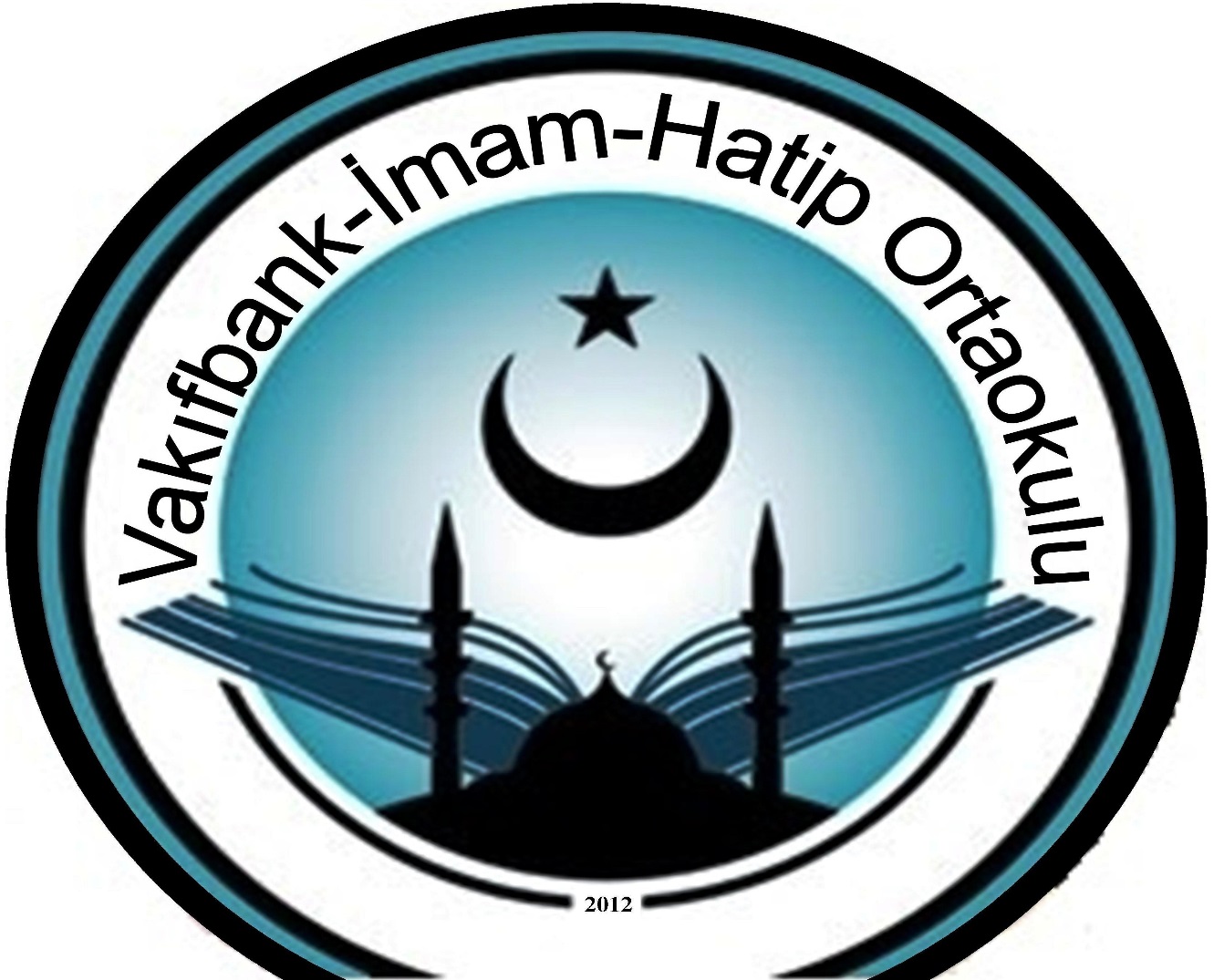 2019-2023 STRATEJİK PLANI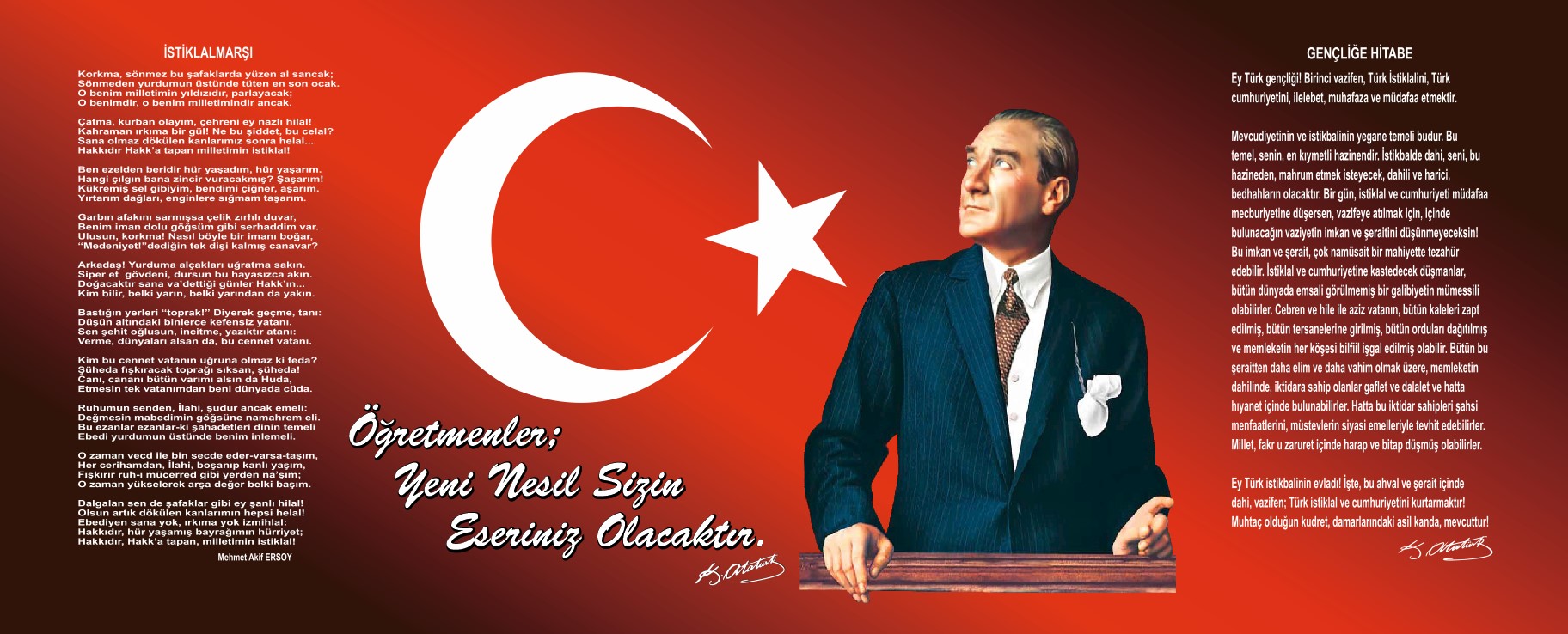 SUNUŞEğitim bireyin, toplumun ve ülkenin terakkisinde en önemli unsurlardan birisi olarak ihmal edilemez bir gerçekliktir. Hayatın her alanında olduğu gibi eğitim hayatında da baş döndürücü bir hızda değişim ve gelişim yaşanmaktadır. Değişme ve gelişmeyi görmezden gelmek, yerinde sayma başarısızlığının acısını her daim hissetmek kadar elem verici bir durum olacağı sonucu kaçınılmaz olacaktır. Güçlü ekonomik ve sosyal yapı, güçlü bir ülke olmanın ve tüm değişikliklerde dimdik ayakta durabilmek de oldukça büyük önem taşımaktadır. Gelişen ve sürekliliği izlenebilen, bilgi ve planlama temellerine dayanan güçlü bir yaşam standardı ve ekonomik yapı; stratejik amaçlar, hedefler ve planlanmış zaman diliminde gerçekleşecek uygulama faaliyetleri ile (STRATEJİK PLAN) oluşabilmektedir.Okulumuz, daha iyi bir eğitim seviyesine ulaşmak düşüncesiyle sürekli yenilenmeyi ve kalite kültürünü kendisine ilke edinmeyi amaçlamaktadır. Kalite kültürü oluşturmak için eğitim ve öğretim başta olmak üzere insan kaynakları ve kurumsallaşma, sosyal faaliyetler,  alt yapı, toplumla ilişkiler ve kurumlar arası ilişkileri kapsayan 2019–2023 stratejik planı hazırlanmıştır.Gücünü geçmişinden ve manevi dinamiklerinden alan; Çağa uyum sağlamış, çağı yönlendiren öğrenciler yetiştirmek için kurulan okulumuz, geleceğimiz teminatı olan öğrencilerimizi daha iyi imkanlarla yetişip, düşünce ufku ve yenilikçi ruhu açık Türkiye Cumhuriyetinin çıtasını daha yükseklere taşıyan bireyler olması için öğretmenleri ve idarecileriyle özverili bir şekilde tüm azmimizle çalışmaktayız.Vakıf Bank İmam Hatip Ortaokulu olarak en büyük amacımız yalnızca İmam Hatip mezunu çocuklar yetiştirmek değil, girdikleri her türlü ortamda çevresindekilere ışık tutan, hayata hazır, hayatı aydınlatan, bizleri daha da ileriye götürecek nesiller yetiştirmektir. İdare ve öğretmen kadrosuyla bizler çağa ayak uydurmuş, yeniliklere açık, Türkiye Cumhuriyetini daha da yükseltecek gençler yetiştirmeyi ilke edinmiş bulunmaktayız.Stratejik planının hazırlanmasında bakanlığımızın oluşturduğu çerçevede ele alınan okulumuz stratejik planı beş yıllık amaç ve misyon üzerinde oturtularak hazırlanmış olup, daha yenilikçi ve dinamik bir anlayışla yıllık bazda okulumuz adına gerçekleştirilecek plan ve projeler için bir yol haritası niteliği taşıyacaktır.Planın hazırlanmasında emeği geçen Stratejik Planlama Ekibi ’ne, Meram İlçe Milli Eğitim Müdürlüğü Staratejik Plan Ekibine, Öğretmen, Öğrenci ve Velilerimize teşekkür ederim.		                                                                           Halil İbrahim ÇETİN                                                                           Vakıf Bank İmam Hatip.O.O. MüdürüİÇİNDEKİLERSunuş	Hata! Yer işareti tanımlanmamış.3İçindekiler	Hata! Yer işareti tanımlanmamış.4BÖLÜM I: GİRİŞ ve PLAN HAZIRLIK SÜRECİ	5BÖLÜM II: DURUM ANALİZİ	6Okulun/Kurumun Kısa Tanıtımı	Hata! Yer işareti tanımlanmamış.Okulun/Kurumun Mevcut Durumu: Temel İstatistikler	8PAYDAŞ ANALİZİ	11GZFT (Güçlü, Zayıf, Fırsat, Tehdit) Analizi	16Gelişim ve Sorun Alanları	18MİSYONUMUZ	20VİZYONUMUZ	20TEMEL DEĞERLERİMİZ	21TEMA I: EĞİTİM VE ÖĞRETİME ERİŞİM	22TEMA II: EĞİTİM VE ÖĞRETİMDE KALİTENİN ARTIRILMASI	23TEMA III: KURUMSAL KAPASİTE	26 BÖLÜM III: MALİYETLENDİRME	27 BÖLÜM IV: İZLEME VE DEĞERLENDİRME	28EKLER:	29BÖLÜM IGİRİŞ ve PLAN HAZIRLIK SÜRECİ2019-2023 dönemi stratejik plan hazırlanması süreci Üst Kurul ve Stratejik Plan Ekibinin oluşturulması ile başlamıştır. Ekip tarafından oluşturulan çalışma takvimi kapsamında ilk aşamada durum analizi çalışmaları yapılmış ve durum analizi aşamasında paydaşlarımızın plan sürecine aktif katılımını sağlamak üzere paydaş anketi, toplantı ve görüşmeler yapılmıştır. Durum analizinin ardından geleceğe yönelim bölümüne geçilerek okulumuzun amaç, hedef, gösterge ve eylemleri belirlenmiştir. Çalışmaları yürüten ekip ve kurul bilgileri altta verilmiştir.STRATEJİK PLAN ÜST KURULUBÖLÜM IIDURUM ANALİZİDurum analizi bölümünde okulumuzun mevcut durumu ortaya konularak neredeyiz sorusuna yanıt bulunmaya çalışılmıştır. Bu kapsamda okulumuzun/kurumuzun kısa tanıtımı, okul/kurum künyesi ve temel istatistikleri, paydaş analizi ve görüşleri ile okulumuzun/kurumumuzun Güçlü Zayıf Fırsat ve Tehditlerinin (GZFT) ele alındığı analize yer verilmiştir.OKULUMUZİmam Hatip Okullarının tarihi, Cumhuriyet tarihi kadar eskidir. İmam hatip okulları, Millî Eğitim Bakanlığına bağlı olarak açılan ve genel ortaöğretim sistemi içerisinde yer alan köklü kurumlarımızdandır. Bu kurumlar, 3 Mart 1924 tarihli Tevhid-i Tedrisat Kanuna dayalı olarak kurulmuştur. 13.10.1951 tarih ve 601 sayılı Müdürler Komisyonu Kararının 17 Ekim 1951 tarihinde dönemin Millî Eğitim Bakanı Tevfik İleri tarafından onaylanmasıyla bugünkü imam hatip okulları resmi olarak açılmıştır. İlköğretim ve Eğitim Kanunu ile Bazı Kanunlarda Değişiklik Yapılmasına Dair Kanun ile birlikte 2012-2013 eğitim öğretim döneminde İmam Hatip Liseleri'nin ortaokul bölümleri tekrar açılmış ve halen, 1973 Tarih ve 1739 Sayılı Milli Eğitim Temel Kanunu ile 2012 Tarih ve 6287 Sayılı Kanun kapsamında okullarımızda fen, sosyal, dil, spor, sanat ve kültür dersleri ile birlikte Temel İslam Bilimlerine ait dersler verilmektedirOkulumuz Vakıflar Bankası tarafından yaklaşık 7500 metrekarelik bir alan üzerine yaptırılmıştır. Alan daha önce yıllarca Karayolları Asfalt Şantiyesi olarak kullanılmıştır. Bodrum kat ile birlikte 4 katlıdır. 2000–2001 Eğitim-öğretim yılı sene başında hizmete açılmıştır.Okulumuz 2012-2013 Eğitim Öğretim yılında İmam Hatip Ortaokuluna dönüştürülmüştür.2018-2019 yılında normal eğitime geçen okulumuzda öğrencilerimizin ve velilerimizin taleplerini dikkate alan, öğrenci başarısına önem veren, sanatı ve sporu da destekleyen bir politika izlenmektedir.Okulumuzda 19 Derslik, 1 Kütüphane, 1 Spor Salonu, 2 Mescit, 1 Çok Amaçlı Salon, 1 Öğretmenler Odası, 2 İdari Oda, ve yeterli seviyede bahçesi vardır.   Sanat, Spor ve diğer etkinliklere de önem veren okulumuzda 2018 yılında bir öğrencimiz Halter, bir öğrencimiz de Yuşu spor dallarında ulusal derece elde etmişlerdir.Okulumuz aynı zamanda Suriyeli öğrencilerin de Türk eğitim sistemine bütünleşmesini sağlamak üzere çalışmalar yürütmekte, bu amaçla destek eğitimi ve değişik faaliyetlerle bu projeyi desteklemektedir.Okulumuzda Örnek Şahsiyetler, Kutsal Mekânlar, Erdemliler Hareketi, Matematik etkinlikleri, değişik konularda resim yarışmaları, Ekip42 ve Mesleki Tatbikat Eğitimleri şeklinde içerisine sivil toplum kuruluşları ve üniversiteyi de alan geniş bir yelpazede faaliyetler yürütülmektedir.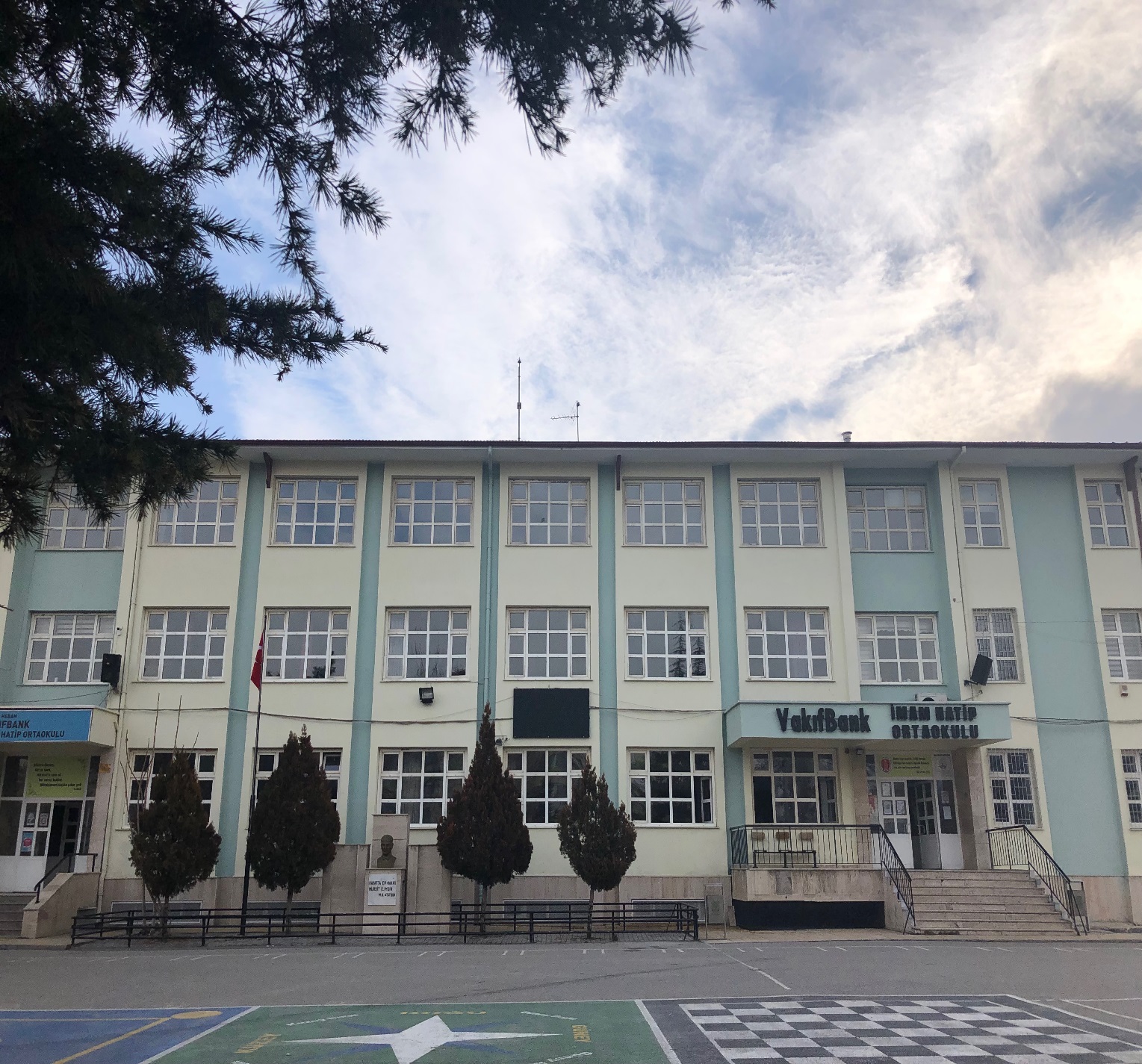 Okulumuzdan genel görünüm(22/01/2019)OKULUMUZUN  MEVCUT DURUMU: TEMEL İSTATİSTİKLEROkulumuzun KünyesiOkulumuzun temel girdilerine ilişkin bilgiler altta yer alan okul künyesine ilişkin tabloda yer almaktadır.Temel Bilgiler Tablosu- Okulumuzun Künyesi ÇALIŞAN BİLGİLERİOkulumuzun çalışanlarına ilişkin bilgiler altta yer alan tabloda belirtilmiştir.Çalışan Bilgileri TablosuOKULUMUZ BINA VE ALANLARI		Okulumuzun binası ile açık ve kapalı alanlarına ilişkin temel bilgiler altta yer almaktadır.	Okulumuz Yerleşkesine İlişkin BilgilerSınıf ve Öğrenci Bilgileri 	Okulumuzda yer alan sınıfların öğrenci sayıları alttaki tabloda verilmiştir.Donanım ve Teknolojik KaynaklarımızTeknolojik kaynaklar başta olmak üzere okulumuzda bulunan çalışır durumdaki donanım malzemesine ilişkin bilgiye alttaki tabloda yer verilmiştir.Teknolojik Kaynaklar TablosuGelir ve Gider BilgisiOkulumuzun genel bütçe ödenekleri, okul aile birliği gelirleri ve diğer katkılarda dâhil olmak üzere gelir ve giderlerine ilişkin son iki yıl gerçekleşme bilgileri alttaki tabloda verilmiştir.PAYDAŞ ANALİZİOkulumuzun/Kurumumuzun temel paydaşları öğrenci, veli ve öğretmen olmakla birlikte eğitimin dışsal etkisi nedeniyle okul çevresinde etkileşim içinde olunan geniş bir paydaş kitlesi bulunmaktadır. Paydaşlarımızın görüşleri anket, toplantı, dilek ve istek kutuları, elektronik ortamda iletilen öneriler de dâhil olmak üzere çeşitli yöntemlerle sürekli olarak alınmaktadır.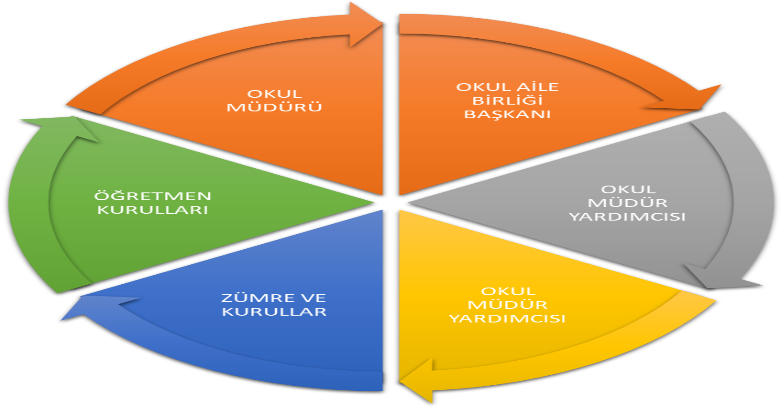 Paydaş anketlerine ilişkin ortaya çıkan temel sonuçlara altta yer verilmiştir: Kurumumuzun en önemli paydaşları arasında yer alan öğrenci, veli ve öğretmenlerimize yönelik olarak anket uygulanmıştır. 5’li Likert Ölçeğine göre hazırlanmış olan anketlerde öğretmenler için toplam 14, öğrenciler için toplam 14, veliler için ise yine 14 soruya yer verilmiştir.Değerlendirme yapılırken “Kesinlikle Katılıyorum” , “Katılıyorum”, “Kararsızım”  , “Kısmen Katılıyorum”, “Katılmıyorum”  maddeleri ayrı ayrı değerlendirilmiştir. Anket Google formlar uygulaması kullanılarak yapılmıştır.Öğrenci Anketi Sonuçları:Öğretmen Anketi Sonuçları:Veli Anketi Sonuçları:Öğrenci Anketi Sonuçları:Olumlu (Başarılı) yönlerimiz : Disiplinli, Temiz, Şeffaf, Öğretmen ve idareciler İletişime açık, Güvenli.Olumsuz (başarısız) yönlerimiz :  Etkinlik az, Bina yetersiz,Öğretmen Anketi Sonuçları:Olumlu (Başarılı) yönlerimiz :   Öğretmen sayısı yeterli, Okulun merkezi yerde olması, Eğitim araç ve gereçleri yeterli, İdare ile olumlu ekip çalışması, Öğretmenlerin fikirlerine değer verilmesi, Güvenli ve Çalışılabilir okul,  Olumlu Personel ilişkileri ve İletişim, Normal Öğretim, Olumlu kurum Kültürü, İşlerin zamanında ve düzenli olması,  Olumsuz (başarısız) yönlerimiz : Bazı sınıf mevcutları kalabalık, Suriyeli öğrencilerin okul kültürüne uyum sağlayamaması, Veli ilgisizliği, Akademik başarı düşük, Fiziki imkan yatersizliği.Veli Anketi Sonuçları:Olumlu (Başarılı) yönlerimiz : Disiplinli okul, eğitimde başarılı, isteklere hızlı cevap veren, güvenli okul, Öğrencinin kazanımlarını ölçen okul, Mesleğini seven öğretmenleri olan okul.Sanatsal faaliyetler düzenleyen okul.  Öğrencilere sosyal yardımların yapılmasıOlumsuz (başarısız) yönlerimiz: Kız- erkek öğrencilerin aynı anda eğitimi. Bazı sınıf mevcutlarının kalabalık olması. Fiziki imkanların yetersizliği Okulumuzun GZFT (Güçlü, Zayıf, Fırsat, Tehdit) AnaliziOkulumuzun temel istatistiklerinde verilen okul/kurum künyesi, çalışan bilgileri, bina bilgileri, teknolojik kaynak bilgileri ve gelir gider bilgileri ile paydaş anketleri sonucunda ortaya çıkan sorun ve gelişime açık alanlar iç ve dış faktör olarak değerlendirilerek GZFT tablosunda belirtilmiştir. Dolayısıyla olguyu belirten istatistikler ile algıyı ölçen anketlerden çıkan sonuçlar tek bir analizde birleştirilmiştir.Okulun güçlü ve zayıf yönleri donanım, malzeme, çalışan, iş yapma becerisi, kurumsal iletişim gibi çok çeşitli alanlarda kendisinden kaynaklı olan güçlülükleri ve zayıflıkları ifade etmektedir ve ayrımda temel olarak okul/kurum müdürü/müdürlüğü kapsamından bakılarak iç faktör ve dış faktör ayrımı yapılmıştır. İçsel FaktörlerGüçlü YönlerZayıf YönlerDIŞSAL FAKTÖRLERFIRSATLARTEHDİTLER GELİŞİM VE SORUN ALANLARIGelişim ve sorun alanları analizi ile GZFT analizi sonucunda ortaya çıkan sonuçların planın geleceğe yönelim bölümü ile ilişkilendirilmesi ve buradan hareketle hedef, gösterge ve eylemlerin belirlenmesi sağlanmaktadır. Gelişim ve sorun alanları ayrımında eğitim ve öğretim faaliyetlerine ilişkin üç temel tema olan Eğitime Erişim, Eğitimde Kalite ve Kurumsal Kapasite kullanılmıştır. Eğitime Erişim: Öğrencinin eğitim faaliyetine erişmesi ve tamamlamasına ilişkin süreçleri, Eğitimde Kalite: Öğrencinin akademik başarısı, sosyal ve bilişsel gelişimi ve istihdamı da dâhil olmak üzere eğitim ve öğretim sürecinin hayata hazırlama evresini, Kurumsal Kapasite: Kurumsal yapı, kurum kültürü, donanım, bina gibi eğitim ve öğretim sürecine destek mahiyetinde olan kapasiteyi belirtmektedir.GELİŞİM VE SORUN ALANLARIMIZBÖLÜM  III(MİSYON, VİZYON VE TEMEL DEĞERLER)Okul/Kurum Müdürlüğümüzün Misyon, vizyon, temel ilke ve değerlerinin oluşturulması kapsamında öğretmenlerimiz, öğrencilerimiz, velilerimiz, çalışanlarımız ve diğer paydaşlarımızdan alınan görüşler, sonucunda stratejik plan hazırlama ekibi tarafından oluşturulan Misyon, Vizyon, Temel Değerler; Okulumuz/Kurulumuz üst kurulana sunulmuş ve üst kurul tarafından onaylanmıştır.MİSYONUMUZOkulumuz olarak öğrencilerimizin öncelikle İslami, milli, ahlaki, dinamik, etkin özellikleri olan bir vatandaş vasfıyla vatanını ve milletini büyük bir değer olarak gören, bir üst öğrenime hazır, insan haklarına saygılı, sorumluluk sahibi, başta İslam Âlemi olmak üzere Dünya genelindeki gelişmelere hakim ve duyarlı, bilim ve teknolojinin farkında, aynı zamanda en az iki yabancı dili kullanabilen ufku geniş nesiller yetiştirmektir. VİZYONUMUZAhlaki bakımdan örnek, hayata hazır, küresel dünyadaki teknolojik ve sosyolojik değişim farkında, iyi bir müslüman ve vatandaş, akademik başarısı yanında üstün vasıflara sahip öğrenciler yetiştirebilen bir okul olmak…TEMEL DEĞERLERİMİZBÖLÜM IVAMAÇ, HEDEF, PERFORMANS GÖSTERGELERİ VE EYLEMLERTEMA I: EĞİTİM VE ÖĞRETİME ERİŞİMStratejik Amaç 1: Bütün bireylerin eğitim ve öğretime adil şartlar altında erişmesini ve yine eğitim öğretimini adil şartlar altında tamamlamasını sağlamak.Stratejik Hedef 1.1.  Kayıt bölgemizde yer alan çocukların okullaşma oranları artırılacak ve öğrencilerin uyum ve devamsızlık sorunları da giderilecektir. Staratejik Hedef 1.2.  Adrese dayalı kayıt bölgemizde yer alan çocukların kayıt sorunları giderilecektir.Stratejik Hedef 1.3. Okulumuz kayıt ve nakille gelen öğrencilerin okul kültürüne uyumu sağlanacaktır.Stratejik Hedef 1.4. Okulumuza  kayıt ve nakille gelen Suriyeli çocukların Türk Eğitim Sistemine entegrasyonu sağlanacaktır.Stratejik Hedef 1.5. Okulumuz  öğrencilerinin okulumuzda davamı sağlanarak mezuniyetleri gerçekleştirilecektir.PERFORMANS GÖSTERGELERİEYLEM PLANITEMA II: EĞİTİM VE ÖĞRETİMDE KALİTENİN ARTIRILMASIStratejik Amaç 2: Bütün bireylere ulusal ve uluslararası ölçütlerde bilgi, beceri, tutum ve davranışın kazandırılmasına; girişimci, yenilikçi, dil becerileri yüksek, iletişime ve öğrenmeye açık, özgüven ve sorumluluk sahibi sağlıklı ve mutlu bireylerin yetişmesine imkân sağlamak.Stratejik Hedef 2.1.1. Öğrenme kazanımlarını takip eden ve velileri de sürece dâhil eden bir yönetim anlayışı ile öğrencilerimizin akademik başarıları ve sosyal faaliyetlere etkin katılımı artırılacaktır.Stratejik Hadef 2.1.2. Öğrencilerin gelişen dünyada ihtiyaç duyulan her türlü davranışınlarının kazandırılmasında okul veli işbirliği sağlanacaktır.Staretijik Hedef 2.1.3.  Öğrencileri değişik ölçeklerle bir bütün olarak değerlendirme yapılacaktır.Stratejik Hedef 2.1.4.  Öğrencilere sportif etkinlikler konusunda imkan sağlanacaktır.Stratejik Hedef 2.1.5.  Öğrencilerin beceri ve yeteneklerini ortaya çıkaracağı imkanlar sunulacaktır.Stratejik Hedef 2.1. 6. Öğrencilerin akademik gelişimleri yanında dil gelişimlerine de fırsat tanınacaktır.Stratejik Hedef 2.1.7. Öğrencileri ilgi duydukları mesleki hayata hazırlama fırsatları sunulacaktır.PERFORMANS GÖSTERGELERİEYLEM PLANIStratejik Hedef 2.2.  Etkin bir rehberlik anlayışıyla, öğrencilerimizi ilgi ve becerileriyle orantılı bir şekilde üst öğrenime veya istihdama hazır hale getiren daha kaliteli bir kurum yapısına geçilecektir. PERFORMANS GÖSTERGELERİEYLEM PLANITEMA III: KURUMSAL KAPASİTEStratejik Amaç 3: Beşerî, fizikî, malî ve teknolojik yapı ile yönetim ve organizasyon yapısını iyileştirerek, eğitime erişimi ve eğitimde kaliteyi artıracak etkin ve verimli bir kurumsal yapıyı tesis etmek.Stratejik Hedef 3.1. Yönetim ve öğrenme etkinliklerinin izlenmesi, değerlendirilmesi ve geliştirilmesi amacıyla veriye dayalı yönetim yapısına geçilecektir.PERFORMANS GÖSTERGELERİEYLEM PLANIStratejik Hedef 3.2. İnsan kaynağının verimli kullanılması ve hakkaniyetli bir şekilde ödüllendirilmesi sağlanacaktır.PERFORMANS GÖSTERGELERİEYLEM PLANIV. BÖLÜMMALİYETLENDİRME2019-2023 Stratejik Planı Faaliyet/Proje Maliyetlendirme TablosuVI. BÖLÜM İZLEME VE DEĞERLENDİRMEOkulumuz/Kurumumuz Stratejik Planı izleme ve değerlendirme çalışmalarında 5 yıllık Stratejik Planın izlenmesi ve 1 yıllık gelişim planın izlenmesi olarak ikili bir ayrıma gidilecektir. Stratejik planın izlenmesinde 6 aylık dönemlerde izleme yapılacak denetim birimleri, il ve ilçe millî eğitim müdürlüğü ve Bakanlık denetim ve kontrollerine hazır halde tutulacaktır.Yıllık planın uygulanmasında yürütme ekipleri ve eylem sorumlularıyla aylık ilerleme toplantıları yapılacaktır. Toplantıda bir önceki ayda yapılanlar ve bir sonraki ayda yapılacaklar görüşülüp karara bağlanacaktır. EKLER: .Üst Kurul BilgileriÜst Kurul BilgileriEkip BilgileriEkip BilgileriAdı SoyadıUnvanıAdı SoyadıUnvanıHalil İbrahim ÇETİNOkul MüdürüMetin KUZGUNMüdür YardımcısıMurat AKBAŞMüdür yardımcısıFatma HARMANCIÖğretmenMuhammed ARSLANOkul aile birliği başkanıHüseyin YAVAŞÖğretmenAyşegül ÖZGÜNRehber ÖğretmenKasım ŞENSOYÖğretmenDilyar SOYSAL IŞIKÇIÖğretmenMesut ÖNERÖğretmenHavva Ecem MIZIRAKOkul meclisi başkanıSalih DOĞRUGönüllü Veliİli: Konyaİli: Konyaİli: Konyaİli: Konyaİli: Konyaİlçesi: Meramİlçesi: Meramİlçesi: Meramİlçesi: MeramAdres: Adres: Adres: Kurtuluş Mah.  Araböldüren Cad. No:137 Meram/KONYAKurtuluş Mah.  Araböldüren Cad. No:137 Meram/KONYACoğrafi Konum Coğrafi Konum https://goo.gl/maps/nTsDoWoNLjR2https://goo.gl/maps/nTsDoWoNLjR2Telefon Numarası: Telefon Numarası: Telefon Numarası: 0 (332) 321 07 500 (332) 321 07 50Faks Numarası:Faks Numarası:e- Posta Adresi:e- Posta Adresi:e- Posta Adresi:738496@meb.k12.tr738496@meb.k12.trWeb sayfası adresi:Web sayfası adresi:http://vakifbankiho.meb.k12.trhttp://vakifbankiho.meb.k12.trKurum Kodu:Kurum Kodu:Kurum Kodu:738496738496Öğretim Şekli: Öğretim Şekli: (Tam Gün)(Tam Gün)Okulun/Kurumun Hizmete Giriş Tarihi : 15.09.2000Okulun/Kurumun Hizmete Giriş Tarihi : 15.09.2000Okulun/Kurumun Hizmete Giriş Tarihi : 15.09.2000Okulun/Kurumun Hizmete Giriş Tarihi : 15.09.2000Okulun/Kurumun Hizmete Giriş Tarihi : 15.09.2000Toplam Çalışan SayısıToplam Çalışan Sayısı4545Öğrenci Sayısı:Kız411411411Öğretmen SayısıKadın2020Öğrenci Sayısı:Erkek325325325Öğretmen SayısıErkek2020Öğrenci Sayısı:Toplam736736736Öğretmen SayısıToplam4040Derslik Başına Düşen Öğrenci Sayısı Derslik Başına Düşen Öğrenci Sayısı Derslik Başına Düşen Öğrenci Sayısı Derslik Başına Düşen Öğrenci Sayısı : 39Şube Başına Düşen Öğrenci Sayısı Şube Başına Düşen Öğrenci Sayısı Şube Başına Düşen Öğrenci Sayısı :39Öğretmen Başına Düşen Öğrenci Sayısı Öğretmen Başına Düşen Öğrenci Sayısı Öğretmen Başına Düşen Öğrenci Sayısı Öğretmen Başına Düşen Öğrenci Sayısı :19Şube Başına 30’dan Fazla Öğrencisi Olan Şube Sayısı Şube Başına 30’dan Fazla Öğrencisi Olan Şube Sayısı Şube Başına 30’dan Fazla Öğrencisi Olan Şube Sayısı :18Öğrenci Başına Düşen Toplam Gider MiktarıÖğrenci Başına Düşen Toplam Gider MiktarıÖğrenci Başına Düşen Toplam Gider MiktarıÖğrenci Başına Düşen Toplam Gider Miktarı10Öğretmenlerin Kurumdaki Ortalama Görev SüresiÖğretmenlerin Kurumdaki Ortalama Görev SüresiÖğretmenlerin Kurumdaki Ortalama Görev Süresi8UnvanErkekKadınToplamOkul Müdürü ve Müdür Yardımcısı303Sınıf Öğretmeni000Branş Öğretmeni171936Rehber Öğretmen022İdari Personel000Yardımcı Personel123Güvenlik Personeli011Toplam Çalışan Sayıları212445Okulumuzun BölümleriOkulumuzun BölümleriÖzel AlanlarVarYok Kat Sayısı2Çok Amaçlı SalonXDerslik Sayısı19Çok Amaçlı SahaXDerslik Alanları (m2)30KütüphaneXKullanılan Derslik Sayısı19Şube Sayısı 19Fen LaboratuvarıXİdari Odaların Alanı (m2)50Bilgisayar LaboratuvarıXÖğretmenler Odası (m2)35İş AtölyesiXOkulumuz Oturum Alanı (m2)720Beceri AtölyesiXOkulumuz Bahçesi (Açık Alan) (m2)6080PansiyonXSanatsal, bilimsel ve sportif amaçlı toplam alan (m2)150MescitXKantin (m2)40Tuvalet Sayısı13SINIFIKızErkekToplamSINIFIKızErkekToplam5-A027277-D033335-B036367-E350355-C540547-F034346-A440447-G400406-B035358-A400406-C490498-B043436-E036368-C046467-A370378-D390397-B036368-E390397-C33033Akıllı Tahta Sayısı23TV Sayısı3Masaüstü Bilgisayar Sayısı6Yazıcı Sayısı5Taşınabilir Bilgisayar Sayısı1Fotokopi Makinası Sayısı1Projeksiyon Sayısı0İnternet Bağlantı Hızı100 MPSYILLARGELİR MİKTARIGİDER MİKTARI201736423,6049315,71201828518,6923246,02VAKIFBANK İMAM HATİP ORTAOKULUVAKIFBANK İMAM HATİP ORTAOKULUSTRATEJİK PLANI (2019-2023)STRATEJİK PLANI (2019-2023)“ İÇ PAYDAŞ ÖĞRENCİ GÖRÜŞ VE DEĞERLENDİRMELERİ”ANKET FORMU                                “ İÇ PAYDAŞ ÖĞRENCİ GÖRÜŞ VE DEĞERLENDİRMELERİ”ANKET FORMU                                “ İÇ PAYDAŞ ÖĞRENCİ GÖRÜŞ VE DEĞERLENDİRMELERİ”ANKET FORMU                                “ İÇ PAYDAŞ ÖĞRENCİ GÖRÜŞ VE DEĞERLENDİRMELERİ”ANKET FORMU                                ÖĞRENCİ MEMNUNİYET ANKETİ         ÖĞRENCİ MEMNUNİYET ANKETİ         MEMNUNİYET ANKET SONUCUMEMNUNİYET ANKET SONUCUÖĞRENCİ MEMNUNİYET ANKETİ         ÖĞRENCİ MEMNUNİYET ANKETİ         MEMNUNİYET ANKET SONUCUMEMNUNİYET ANKET SONUCUSIRA NOGÖSTERGELERSONUÇSONUÇ %1Öğretmenlerimle ihtiyaç duyduğumda rahatlıkla görüşebilirim.2,0541,002Okul müdürü ile ihtiyaç duyduğumda rahatlıkla konuşabiliyorum.3,1563,003Okulun rehberlik servisinden yeterince yararlanabiliyorum.2,2545,004Okula ilettiğimiz öneri ve isteklerimiz dikkate alınır.3,2765,405Okulda kendimi güvende hissediyorum.2,3947,806Okulda öğrencilerle ilgili alınan kararlarda bizlerin görüşleri alınır.3,3567,007Öğretmenler yeniliğe açık olarak derslerin işlenişinde çeşitli yöntemler kullanmaktadır.1,9739,408Derslerde konuya göre uygun araç gereçler kullanılmaktadır.2,0941,809Teneffüslerde ihtiyaçlarımı giderebiliyorum.2,2745,4010Okulun içi ve dışı temizdir.3,1763,4011Okulun binası ve diğer fiziki mekânlar yeterlidir.3,3466,0812Okul kantininde satılan malzemeler sağlıklı ve güvenlidir.2,8256,0413Okulumuzda yeterli miktarda sanatsal ve kültürel faaliyetler düzenlenmektedir.2,9058,00GENEL DEĞERLENDİRMEGENEL DEĞERLENDİRME2,6953,79VAKIFBANK İMAM HATİP ORTAOKULUVAKIFBANK İMAM HATİP ORTAOKULUSTRATEJİK PLANI (2019-2023)STRATEJİK PLANI (2019-2023)“ İÇ PAYDAŞ ÖĞRETMEN GÖRÜŞ VE DEĞERLENDİRMELERİ”ANKET FORMU                                “ İÇ PAYDAŞ ÖĞRETMEN GÖRÜŞ VE DEĞERLENDİRMELERİ”ANKET FORMU                                “ İÇ PAYDAŞ ÖĞRETMEN GÖRÜŞ VE DEĞERLENDİRMELERİ”ANKET FORMU                                “ İÇ PAYDAŞ ÖĞRETMEN GÖRÜŞ VE DEĞERLENDİRMELERİ”ANKET FORMU                                ÖĞRETMEN MEMNUNİYET ANKETİ         ÖĞRETMEN MEMNUNİYET ANKETİ         MEMNUNİYET ANKET SONUCUMEMNUNİYET ANKET SONUCUÖĞRETMEN MEMNUNİYET ANKETİ         ÖĞRETMEN MEMNUNİYET ANKETİ         MEMNUNİYET ANKET SONUCUMEMNUNİYET ANKET SONUCUSIRA NOGÖSTERGELERSONUÇSONUÇ %1Okulumuzda/Kurumumuzda alınan kararlar, çalışanların katılımıyla alınır.3,5070,002Okuldaki/Kurumdaki tüm duyurular çalışanlara zamanında iletilir.4,4789,333Her türlü ödüllendirmede adil olma, tarafsızlık ve objektiflik esastır.4,0080,004Kendimi, okulun/kurumun değerli bir üyesi olarak görürüm.4,1382,675Çalıştığım okul/kurum bana kendimi geliştirme imkânı tanımaktadır.3,7374,676Okul/Kurum, teknik araç ve gereç yönünden yeterli donanıma sahiptir.3,0761,337Okulda/Kurumda çalışanlara yönelik sosyal ve kültürel faaliyetler düzenlenir.3,8076,008Okulda/Kurumlarda öğretmenler/çalışanlar arasında ayrım yapılmamaktadır.4,0080,009Okulumuzda/Kurumumuzda yerelde ve toplum üzerinde olumlu etki bırakacak çalışmalar yapmaktadır.3,8076,0010Yöneticilerimiz, yaratıcı ve yenilikçi düşüncelerin üretilmesini teşvik etmektedir.3,8376,6711Yöneticiler, okulun vizyonunu, stratejilerini, iyileştirmeye açık alanlarını vs. çalışanlarla paylaşır.3,6372,6712Okulumuzda sadece öğretmenlerin kullanımına tahsis edilmiş yerler yeterlidir.3,2765,3313Alanıma ilişkin yenilik ve gelişmeleri takip eder ve kendimi güncellerim.4,1382,67GENEL DEĞERLENDİRMEGENEL DEĞERLENDİRME3,8075,95VAKIFBANK İMAM HATİP ORTAOKULUVAKIFBANK İMAM HATİP ORTAOKULUSTRATEJİK PLANI (2019-2023)STRATEJİK PLANI (2019-2023)“ İÇ PAYDAŞ VELİ GÖRÜŞ VE DEĞERLENDİRMELERİ”ANKET FORMU                                “ İÇ PAYDAŞ VELİ GÖRÜŞ VE DEĞERLENDİRMELERİ”ANKET FORMU                                “ İÇ PAYDAŞ VELİ GÖRÜŞ VE DEĞERLENDİRMELERİ”ANKET FORMU                                “ İÇ PAYDAŞ VELİ GÖRÜŞ VE DEĞERLENDİRMELERİ”ANKET FORMU                                VELİ MEMNUNİYET ANKETİ         VELİ MEMNUNİYET ANKETİ         MEMNUNİYET ANKET SONUCUMEMNUNİYET ANKET SONUCUVELİ MEMNUNİYET ANKETİ         VELİ MEMNUNİYET ANKETİ         MEMNUNİYET ANKET SONUCUMEMNUNİYET ANKET SONUCUSIRA NOGÖSTERGELERSONUÇSONUÇ %1İhtiyaç duyduğumda okul/kurum çalışanlarıyla rahatlıkla görüşebiliyorum.2,2044,002Bizi ilgilendiren okul/kurum duyurularını zamanında öğreniyorum. 2,2144,203Öğrencimle ilgili konularda okulda rehberlik hizmeti alabiliyorum. 2,1342,064Okula/Kurumu ilettiğim istek ve şikâyetlerim dikkate alınıyor. 3,0861,605Öğretmenler yeniliğe açık olarak derslerin işlenişinde çeşitli yöntemler kullanmaktadır.2,2244,046Okulda/Kurumu yabancı kişilere karşı güvenlik önlemleri alınmaktadır. 2,2344,067Okulda/Kurumda bizleri ilgilendiren kararlarda görüşlerimiz dikkate alınır. 2,9659,028E-Okul Veli Bilgilendirme Sistemi ile okulun internet sayfasını düzenli olarak takip ediyorum.2,1543,009Çocuğumun okulunu sevdiğini ve öğretmenleriyle iyi anlaştığını düşünüyorum. 2,1442,081010. Okul/Kurum, teknik araç ve gereç yönünden yeterli donanıma sahiptir.3,0260,0411Okul/Kurum her zaman temiz ve bakımlıdır.3,1262,4012Okulun/Kurumun binası ve diğer fiziki mekânlar yeterlidir.3,3366,0613Okulumuzda/Kurumumuzda yeterli miktarda sanatsal ve kültürel faaliyetler düzenlenmektedir.3,0160,02GENEL DEĞERLENDİRMEGENEL DEĞERLENDİRME2,6051,74ÖğrencilerBilinçli gelen öğrencilerÇalışanlarBelli eğitim düzeyinde ve şartlarında olan çalışanlar, iletişim becerisine hakim, güleryüzlü, okuyan ve kendisini geliştiren, paylaşımcı, aktif ve çalışkanVelilerEğitime önem veren velilerBina ve Yerleşkeİlçe merkezinde ve ulaşılabilirDonanımBütün sınıfta etkileşimli tahta ve internet ağı, her an telefonla iletişim imkanıBütçeKantin ve çok amaçlı salon geliriYönetim SüreçleriŞeffaf ve objektif yönetimİletişim SüreçleriÇalışanlarla ikili iletişim kanallarının açık olmasıSosyal DesteklemeSosyal yardımlar ve destekler Güvenli OkulKamera ve alarm sistemi, öğrenciyi ve çalışanı koruyan önlemlerÖğrenciler/KursiyerlerFarklı sosyal yapıda ve millette öğrencilerÇalışanlarİlgisizlik, az ücretle çalışmaVelilerİlgisiz ve parçalanmış aileBina ve YerleşkeOkulumuzun fiziki altyapısının yeterli olmaması,DonanımTüm tesisatın eski ve yetersizliğiBütçeEkonomik kaynak yetersizliği,Yönetim SüreçleriEğitim dışı işlerİletişim SüreçleriProje, beceri üretme potansiyelinin düşük olması,PolitikYerel Yönetimin eğitim hizmetlerine yönelik duyarlılığı,EkonomikKentsel dönüşüm kapsamında okul ve eski evlerin yıkılarak modern yapıların yapılıyor olması.SosyolojikToplumun İmam Hatip Okullarına pozitif bakışlarıDeğişik imkanlara sahip toplumTeknolojikTeknolojinin eğitim için faydalı olacağı inancı, büyükşehir imkanlarıMevzuat-YasalEğitimde sürekli değişen politikalarının geliştirilmesi.EkolojikKonum itibariyle, kentleşmenin getirdiği, trafik,  sosyal karmaşa gibi olumsuzluklardan göreceli olarak daha az etkilenmesi.PolitikOkulun yıkılıp yeniden yapılacağı ile ilgili düşünceler.EkonomikSosyal kesimler arasındaki ekonomik ve kültürel kopukluklar,SosyolojikSuriyeli Öğrencilerin okul içerisindeki sayısal artışıAilesel problemler ve parçalanmış aile çocuklarıTeknolojikTeknolojik alt yapı ve internet ağ yetersizliğiMevzuat-YasalEğitim politikalarında kalıcılık ve sürekliliğin olmamasıEkolojikTren yoluna bitişik olması, tren yolundan kaynaklı bir mahalle ile ulaşım kopukluğuKentsel dönüşüm alanıEğitime ErişimEğitimde KaliteKurumsal KapasiteOkullaşma OranıAkademik BaşarıKurumsal İletişimOkula Devam/ DevamsızlıkSosyal, Kültürel ve Fiziksel GelişimKurumsal YönetimOkula Uyum, OryantasyonSınıf TekrarıBina ve YerleşkeÖzel Eğitime İhtiyaç Duyan Bireylerİstihdam Edilebilirlik ve YönlendirmeDonanımYabancı ÖğrencilerÖğretim YöntemleriTemizlik, HijyenHayat Boyu ÖğrenmeDers araç gereçleriİş Güvenliği, Okul GüvenliğiTeknolojikFarklı avantajlarTaşıma ve servis1.TEMA: EĞİTİM VE ÖĞRETİME ERİŞİM1.TEMA: EĞİTİM VE ÖĞRETİME ERİŞİM1Öğrenci kayıt ve kabul, okullaşma % 1002Devamsızlık(Özürsüz) oranı: % 2,53Okula uyum Türk öğrenciler %100, Suriyeli öğrenciler %304Özel eğitime ihtiyaç duyan öğrenci: %1,615Yabancı öğrenci oranı %306Velilerin veli semineri, okuma yazma eğitimi vb. konulara karşı kendilerini geliştirmekte isteksiz olmalarıOkul etkinliklerine kayıt alanı genişliğinden kaynaklı olarak evlerinin uzaklığından katılamamaları… Destekleme kursları: %100Destek eğitimi Odası: %1007Eba programının içerik bakımından %40, İnternet erişim durumu: %100Akıllı tahta kullanım durumu :%902.TEMA: EĞİTİM VE ÖĞRETİMDE KALİTE2.TEMA: EĞİTİM VE ÖĞRETİMDE KALİTE1Akademik Başarı : % 51Öğretmen ve İdareciler arasındaki ulaşılabilirlik oranı: %95Yönetim işleri performans göstergesi: %982Sosyal Kültürel ve Fiziksel Gelişim: %453Sınıf Tekrarı: %0,014İstihdam edilebilirlik ve yönlendirme: %405Öğretim yöntemleri: %516Ders araç gereçleri:  %40Eğitsel Donanım durumu: %707Zeka oyunları ve özel dil sınıfları: %108Sosyal ve kültürel etkinliklere katılma oranı: %753.TEMA: KURUMSAL KAPASİTE3.TEMA: KURUMSAL KAPASİTE1Lisansüstü eğitim (Tezli-Tezsiz) yapan öğretmen sayısı: 42İSG kapsamında yapılan düzenleme sayısı:23Sınıfta öğrenciye düşen mekan 0,5 metrekare4Okulda Z kütüphane vardır.5Öğretmen sayısı yeterlidir.6Okul bahçesi yeterlidir. Ancak oyun ve spor donatımı eksiktir.7Okulumuzda spor salonu ve her türlü etkinliğin yapılabileceği çok amaçlı salon vardır.8Okul sınıf sayısı yetersizdir.9Sosyal kaynaklı olarak temizlik ve hijyen eğitiminde tam olarak sağlanamamıştır.10Okul güvenliği hem dijital olarak hem de güvenlik görevlisi tarafından sağlanmaktadır.NoPERFORMANSGÖSTERGESİMevcutHEDEFHEDEFHEDEFHEDEFHEDEFNoPERFORMANSGÖSTERGESİ201820192020202120222023PG.1.1.120 gün ve üzeri devamsız  (Özürlü özürsüz dahil) öğrenci sayısı555045403530PG.1.1.2Adrese Dayalı Kayıt Sistemindeki  öğrencilerden kesin kayıtları yapılan öğrenci oranı%98%100%100%100%100%100PG.1.1.3Okula Uyum%70%80%90%95%95%100PG.1.1.4Okulumuzdaki Suriyeli Öğrencilerde Uyum%30%45%55%75%80%90PG.1.1.5Öğrencilerimizin okula devam edip mezun olma durumu%98%99%99%99%99%99NoEYLEM İFADESİEYLEM SORUMLUSUEYLEM TARİHİ1.1.1.20 gün ve üzeri devamsız  (Özürlü özürsüz dahil) öğrenci sayısı azaltılacaktırMüdür yardımcısı6 ay1.1.2Adrese Dayalı Kayıt Sistemindeki  öğrencilerden kesin kayıtlarıyla ilgili tespit çalışması yapılacaktırMüdür yardımcısı15 Ağustos-30 Eylül1.1.3Okul kültürü ve oryantasyon hizmetleri verilecektir.Okul Rehber Öğretmeni1-30 Eylül1.1.4Suriyeli öğrencilere okul ve sınıf kurallarına uyma alışkanlığı ile öğrencilik vasfının kazandırılmasıTüm ÖğretmenlerYıl Boyunca1.1.5Öğrencilerimizin okulumuzda eğitim sürekliliğine yönelik önlemlerTüm Öğretmen ve idarecilerYıl BoyuncaNoPERFORMANSGÖSTERGESİMevcutHEDEFHEDEFHEDEFHEDEFHEDEFNoPERFORMANSGÖSTERGESİ201820192020202120222023PG.2.1.1Konferans salonunda gerçekleştirilen faaliyet sayısı122023262932PG.2.1.2Veli toplantılarına katılan veli sayısı186200250300350400PG.2.13Sınavlar5678910PG.2.1.4Sportif Faaliyetler123445PG.2.1.5Sanat ve Beceri Faaliyetleri012345PG.2.1.6Yabancı Dil Sınıfı123456PG.2.1.7Mesleki Tatbikat122222NoEYLEM İFADESİEYLEM SORUMLUSUEYLEM TARİHİ2.1.1Öğretmen- Veli işbirliği artırılacaktır.Sınıf /Şube ÖğretmenleriEğitim öğretim yılı boyunca2.1.2Veli toplantılarına katılan veli sayısı arttırılacaktır.Sınıf/Şube Öğretmenleri2. Dönem2.1.3Sınavlarla öğrencilerin akademik süreci izlenecekSınıf/Şube ÖğretmenleriEğitim Öğretim Yılı Boyunca2.1.4Spor Salonu aktif hale getirilecektir.Okul Beden Eğitimi Öğretmeni YönlendirilecekOkul İdaresi2019-2020 Eğitim Öğretim Dönemi2.1.5Beceri Atölyesi AçılacakOkul İdaresi4 Yıllık Dönemde2.1.6Her yıl yabancı dil sınıfına öğrenci seçilecekOkul İdaresi4 Yıllık Dönemde2.1.7Okulumuzdaki mescit ve çok amaçlı salonda öğrencilerimizin mesleki tatbikatı sağlanacaktır.Meslek ÖğretmenleriEğitim öğretim yılı boyuncaNoPERFORMANSGÖSTERGESİMevcutHEDEFHEDEFHEDEFHEDEFHEDEFNoPERFORMANSGÖSTERGESİ201820192020202120222023PG.2.2.1Okulumuzdan mezun olup Fen Lisesine hak kazanan öğrenci sayısı123345PG.2.2.2Sınavla yerleşen öğrenci oranı% 10% 12%15%18%25%30PG.2.2.3Ders dışı mesleki etkinlik245678PG.2.2.4Kurslar ve egzersizler345567PG.2.2.5Spor Başarılar234567NoEYLEM İFADESİEYLEM SORUMLUSUEYLEM TARİHİ2.2.1Üst öğrenime hazırlık yapılacakRehber ÖğretmenYıl Boyunca2.2.2Sınavlara hazırlık Çalışması yapılacakİlgili Branş ÖğretmenleriYıl Boyunca2.2.3Mesleki Uygulama yapılacakDin Kültürü ÖğretmenleriYıl Boyunca2.2.4Sanat ve Beceri Etkinlikleri yapılacakResim ve tek tas öğrtEğitim Öğretim Süresinde2.2.5Spor Egzersizleri yapılacakBeden Eğitimi ÖğrtEğitim Öğretim DönemlerindeNoPERFORMANSGÖSTERGESİMevcutHEDEFHEDEFHEDEFHEDEFHEDEFNoPERFORMANSGÖSTERGESİ201820192020202120222023PG.3.1.1Lisansüstü eğitim (Tezli-Tezsiz) yapan öğretmen sayısı4567810PG.3.1.2İSG kapsamında yapılan düzenleme sayısı234567PG.3.1.3Web sayfasının etkin hale getirlmesi(ilçe sıralaması)221111PG.3.1.4Öğretmenlerin ulusal ve uluslar arası projelerde yer alması011223NoEYLEM İFADESİEYLEM SORUMLUSUEYLEM TARİHİ3.1.1Öğretmen eğitimi sağlanacakOkul MüdürüYıl Boyunca3.1.2İş Sağlığı ve güvenliğini artırıcı eylemlere dönük iş ve işlemler yapılacakOkul İdaresiYıl Boyunca3.1.3Web Sayfası hem öğrenci hem de  veliler için daha kullanılır hale getirilecekBilişim TeknolojisiÖğretmeni2020 ye kadar3.1.4Öğretmenler projelerde yer alacakÖğretmenlerYıl BoyuncaNoPERFORMANSGÖSTERGESİMevcutHEDEFHEDEFHEDEFHEDEFHEDEFNoPERFORMANSGÖSTERGESİ201820192020202120222023PG.3.2.1Okulumuzdaki Öğretmen Sayısı393635353535PG.3.2.2Bir öğretmene düşen öğrenci sayısı192018181818PG.3.2.3Ödül alan öğretmen sayısı012345NoEYLEM İFADESİEYLEM SORUMLUSUEYLEM TARİHİ3.2.1Okulumuz öğretmen sayısını dengeli tutacak planlama yapılacakOkul İdaresiNorm dönemleri3.2.2Öğrenci sayılarının sınıf düzeylerinde dengeli dağıtımı yapılacakOkul İdaresiSene Başlarında3.2.3Öğretmenler ödül alabilecek eylemlere sevk edilecekOkul İdaresiYıl BoyuncaKAYNAK TABLOSU20192020202120222023ToplamKAYNAK TABLOSU20192020202120222023ToplamGenel Bütçe5000055000600006500070000290000Valilikler ve Belediyelerin Katkısı000000Diğer (Okul Aile Birlikleri)5000600070008000900035000TOPLAM5500061000670007300079000325000